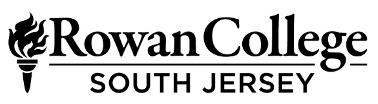 Business Studies Division1400 Tanyard Road, Sewell, NJ 08080856-468-5000BUS 207: Accounting Information SystemsSyllabusLecture Hours/Lab/Credits: 2/2/3Catalog DescriptionPrerequisite: CIS 120 – Spreadsheets – Excel This course is designed to introduce the accounting student to information systems widely used in the accounting environment.  Students will utilize QuickBooks Pro Accounting Software and Sage 50 Complete Accounting Software (formerly Peachtree Accounting) to process transactions, prepare reports, and navigate through the accounting cycle.  In addition, emphasis on the development of efficient spreadsheets as applied to financial and managerial accounting concepts will be implemented. After completion of this course, students will be prepared for an industry recognized credential, QuickBooks Certification.  The testing fee for certification is included in the cost of the course.Textbook and Course MaterialsIt is the responsibility of the student to confirm with the bookstore and/or their instructor the textbook, handbook, and any other materials required for their specific course and section. Click here to see current textbook prices at rcgc.bncollege.com.Evaluation AssessmentGrading DistributionGrading to be determined by individual instructors.Individual instructors may include the following assessment(s):ExamsQuizzesTerms IdentificationEssaysPresentations Group DiscussionsAttendance and ParticipationGradingThe grading scale for each course and section will be determined by the instructor and distributed the first day of class.Rowan College of South Jersey Core Competencies(Based on the NJCCC General Education Foundation - August 15, 2007; Revised 2011; Adopted 2014)This comprehensive list reflects the core competencies that are essential for all RCSJ graduates; however, each program varies regarding competencies required for a specific degree. Critical thinking is embedded in all courses, while teamwork and personal skills are embedded in many courses.Written and Oral Communication: Students will communicate effectively in both speech and writing.Quantitative Knowledge and Skills: Students will use appropriate mathematical and statistical concepts and operations to interpret data and to solve problemsScientific Knowledge and Reasoning: Students will use the scientific method of inquiry, through the acquisition of scientific knowledge.Technological Competency: Students will use computer systems or other appropriate forms of technology to achieve educational and personal goalsSociety and Human Behavior: Students will use social science theories and concepts to analyze human behavior and social and political institutions and to act as responsible citizens.Humanistic Perspective: Students will analyze works in the fields of art, history, music, or theater; literature; philosophy and/or religious studies; and/or will gain competence in the use of a foreign languageHistorical Perspective: Students will understand historical events and movements in World, Western, non-Western or American societies and assess their subsequent significance.Global and Cultural Awareness: Students will understand the importance of a global perspective and culturally diverse peoples.Ethical Reasoning and Action: Students will understand ethical issues and situations.Information Literacy: Students will address an information need by locating, evaluating, and effectively using information.BUS 207 Core CompetenciesThis course focuses on three of RCSJ’s Core Competencies:Technological CompetencyInformation LiteracyQuantitative Knowledge and SkillsStudent Learning Outcomes: Accounting Information SystemsTopic OutlineReview of Basic Accounting Principles and Tour of QuickBooksNormal Account Balances, Debit And Credit Rules, Financial Statement ContentStart QuickBooksOpen CompanyChange Company NameIdentify Parts Of The ScreenIdentify Menus And ToolbarsNavigating In QuickBooksSave Company FilesBackupClose CompanyExit QuickBooksCustomizing QuickBooks and The Chart of AccountsCustomize QuickBooksCustomize With QuickBooks EditionsCustomize With QuickBooks Using Preferences Customize With QuickBooks FavoritesCustomize Chart Of AccountsAdd New AccountsDelete AccountsEdit AccountsPrint Chart of AccountsExport Reports to ExcelCustomize QuickBooks SnapshotsCustomize QuickBooks CalendarBankingView and Print Check RegisterMake DepositsWrite ChecksPrint JournalReconcile Bank StatementsOnline BankingEnter Credit Card ChargesCustomers and SalesView Customer ListAdd New CustomerEdit Customer InformationAdd a JobRecording Sales in QuickBooksCash SalesCredit Sales:  Create InvoicesOnline BillingCredit Sales:  Create Reminder StatementsCredit Sales:  Record Customer PaymentsRecord Bank DepositsPrint Journal EntriesCustomer Reports Vendors, Purchases, and InventoryVendor NavigationView Vendor ListAdd New VendorPrint Vendor ListItems and Services ListAdd New ItemPrint Item ListCreate Purchase OrdersReceive InventoryReceive BillsEnter Bills Against InventoryPay BillsReceive Inventory with BillEnter BillsPay Sales TaxVendor ReportsEmployees and Payroll		Payroll SetupEmployee NavigationCustomize QuickBooks PayrollEmployee ListTime TrackingTransfer Time to Sales InvoicesQuickBooks Payroll ServicesCreate and Print PaychecksPay Payroll LiabilitiesFile Payroll Tax FormsPayroll ReportsPrint Payroll FormsPrint Form W-2Reports and GraphsReview The Accounting CycleTrial BalanceAdjusting EntriesAdjusted Trial BalanceGeneral LedgerFinancial StatementsProfit and LossIncome and Expense GraphBalance SheetStatement of Cash FlowsTax ReportsIncome Tax Preparation ReportIncome Tax Summary ReportIncome Tax Detail ReportExport to TurboTaxManagement ReportsCash Flow ForecastSave Reports to Electronic FilesNew Company Setup—Review of ConceptsEasyStep InterviewQuickBooks Company SetupAdd the People You Do Business WithAdd the Products and Services You SellAdd Your Bank AccountsPrint Customer, Vendor, and Item ListsCustomize QuickBooksEnter Company InformationCustomize QuickBooks PreferencesCustomize Chart of Accounts Project:  Accounting for a Service Company		All work from chapter to be completed by students.  In addition, Exercises 9-1 through 9-5 will be completed to demonstrate skillin using QuickBooks for a Service CompanyRecord Owner’s InvestmentRecord Purchase TransactionsRecord a Memorized TransactionRecord a Sales TransactionsMake Adjusting EntriesPrint ReportsClose the Accounting PeriodProject:  Merchandising Corporation:  Sales, Purchases and Inventory	All work from chapter to be completed by students.  In addition,Exercises 10-1 through 10-3 will be completed to demonstrate skillusing QuickBooks for a Merchandising CompanySet Up a New companyCustomize QuickBooksCreate a Customer ListCreate a Vendor ListCreate an Item ListCreate a Sales Tax ItemCustomize Chart of AccountsQuickBooks Opening AdjustmentsRecord Purchase TransactionsRecord Sales TransactionsMake Adjusting EntriesPrint ReportsINTRODUCTION TO SAGE 50 COMPLETE ACCOUNTING—SCA  Introduction to Bellwether Garden Supply	Normal Account Balances, Debit And Credit Rules, Financial Statement ContentStart Sage 50 Complete Accounting (SCA)Mouse and Keyboard BasicsWindows InterfaceSCA WindowsBellwether Garden Supply:  Sample CompanySet Global OptionsSCA User InterfaceBrowse Chart of AccountsBackupMenu BarAdd EmployeesAdd Names to ReportsSave Lists as PDF FilesManual vs. Computerized AccountingVendors	Accounts Payable SystemMaintain VendorsPurchase OrdersPurchase InvoicesPaymentsPrint ChecksVendor LedgersVendor Credit MemosExport Reports to ExcelCustomers	Accounts Receivable SystemMaintain Customers/ProspectsEnter a QuoteConvert Quote to Sales OrderPrint Sales OrderShip Items from Sales OrderEnter Sales DiscountsEnter Sale to a CustomerDistribute Sale to a Specific AccountPost InvoicesPrint InvoicesEnter ReceiptsAnalyze Customer PaymentsCustomer LedgersCustomer Credit MemosEmployeesEmployee DefaultsEmployee MaintenancePayroll SystemTransfer Cash to the Payroll Checking AccountPayroll Entry for a Salaried EmployeePayroll Entry for an Hourly EmployeePrint Payroll ChecksJournal Entry for PayrollGeneral Ledger, Inventory, Internal Control	Chart of AccountsBudgetsGeneral JournalSet Up Perpetual Inventory SystemInventory and PurchasesInventory and SalesInventory AdjustmentsSecurity and Internal ControlAudit TrailAudit Trail ReportJob Cost	Job Costing and SalesJob Cost and PayrollJob Cost ReportsFinancial Statements		Balance SheetGross Profit by DepartmentsIncome StatementStatement of Cash FlowsStatement of Retained EarningsFinancial StatementsExport Financial Statements to Excel		New Company Setup and Beginning Balances	New Company Setup Chart of AccountsEnter Chart of Accounts Beginning BalancesExport the Chart of Accounts and Beginning Balances to ExcelMaintaining Accounting Records for Service Businesses		Recording Deposits, Checks, and ATMsBacking Up Transaction RegisterAccount Reconciliation—Banking Display the Account RegisterPrint the Cash Receipts JournalPrint the Cash Disbursements RegisterEdit Journal EntriesDisplay the General Ledger Trial BalancePrint Financial StatementsExport Financial Statements to ExcelCompleting Quarterly Activities and Closing the Fiscal Year	General Ledger SystemTransaction Register and Bank StatementChange Accounting PeriodsUnadjusted Trial BalanceAdjusting Journal EntriesFinancial StatementsClose the Fiscal YearPostclosing Trial BalanceExport Postclosing Trial Balance to ExcelPROJECT:  Sherry Pierce, Accounting—Service Business	ExcelIntroduction and Accounting for Merchandising Businesses		FormulasLower of Cost or MarketSales Taxes and Trade Discounts InventoriesReporting Merchandise Inventory in the Financial StatementsReceivablesAllowance Method for Uncollectible AccountsNotes ReceivableFixed Assets and Intangible AssetsAccounting for DepreciationStraight-Line MethodUnits-of-Production MethodCurrent Liabilities and Payroll	Computing Net PayCorporations:  Organization, Stock Transactions, and Dividends	Paid-In Capital from Issuing StockLong-Term Liabilities:  Bonds and NotesInstallment NotesChartsColumnPieLineScatterBarPivotPivot Tables		Create Pivot TableRecommended Pivot TablesField ListAffirmative Action StatementThe Board of Trustees is committed to providing an educational and workplace environment free from unlawful harassment and discrimination. All forms of employment and educational discrimination and harassment based upon race, creed, color, national origin, age, ancestry, nationality, marital or domestic partner or civil union status, sex, pregnancy, gender identity or expression, disability, liability for military service, affectional, or sexual orientation, atypical cellular or blood trait, genetic information (including refusal to submit to genetic testing) are prohibited and will not be tolerated. For questions concerning discrimination contact Almarie J. Jones, Executive Director, Diversity and Equity, Affirmative Action/Title IX Officer at 856-415-2154 or ajones@rcsj.edu. For disability issues, contact Dennis M. Cook, Director, Department of Special Services, ADAAA/504 Officer at 856-415-2265 or dcook@rcsj.edu.Department of Special ServicesThe Department of Special Services, located in the Instructional Center, room 425A, welcomes students of all abilities. The staff members in Special Services are committed to providing support services and ensuring equal access to eligible students with documented disabilities as outlined by the Americans with Disabilities Act (ADA) and the Americans with Disabilities Act with Amendments Act (ADAAA). To maximize the potential of eligible students who self-identify, the Special Services staff provides an array of support services which may include extra time for tests and quizzes, testing in a separate location, advisement, interpreters, scribes, tutors, assistive technology (such as magnification devices and audio amplification), touch screen computers, audio books and notetaking assistance. As students embark on their academic journey, they are encouraged to meet with staff members to identify, develop and implement support services that are in accord with their individual academic needs. Students are also encouraged to make use of other college support services that are available to all RCSJ students currently enrolled in credited academic courses, such as tutoring services and the college library, which offer online information research and other materials needed to complement their studies. Students registered with the Department of Special Services and who plan to earn an associate degree, further their education and transfer to a four-year institution, or enter the workforce, are encouraged to choose a corresponding program of study (college major) as soon as possible. The Special Services staff assists enrolled students with additional support that focuses on advancing students through their selected programs of study towards a goal of graduating. Students who request academic support from the Department of Special Services can be assured that confidentiality will always be maintained. Accommodations are provided to address the special needs of individuals with disabilities under Section 504 of the 1973 Rehabilitation Act and the Americans with Disabilities Act (ADA) of 1990 together with the ADA Amendments Act of 2008 (ADAAA). Under these acts, the office advocates a user-friendly campus for accessibility and a learning-friendly campus for academic success. For more information or to schedule an appointment to meet Special Services staff, please call 856-415-2265 or click here for RCSJ.edu/SpecialServices.To Register with Special Services Students must follow these steps: Complete and submit the Student Profile form. Click here for the Student Profile Form.Submit documentation detailing the student’s disability. Support services will not be granted without documentation specifying the student’s disability. Documentation should include the following information:Diagnosis with written evaluation of current disability; Date the student was diagnosed; Tests used to reach diagnosis;  Credentials of the medical professional conducting evaluation How the disability affects daily activities and/or academic performance. By clicking on the following links, students can download the Special Education Records Release Form and/or Medical Release Form to present to their medical care professional. Contact the Special Services office to schedule a meeting with a staff member.Students should schedule a meeting after submitting the Student Profile Form, proper documentation and completing the College’s placement test. (Click on Special Accommodations for Placement Testing to determine whether student should arrange his/her placement test through the Special Services office or the general Testing Center. During the meeting, the student and staff member will discuss his or her disability and determine eligible accommodations. Accommodations Students who qualify for accommodations are encouraged to register with the Department of Special Services at RCSJ before they begin their academic career at Rowan College. This allows students to take advantage of any special accommodations and auxiliary aids that they might need and be eligible to receive.  Special accommodations include but are not limited to extended time on tests, private test rooms to complete tests with the assistance of a reader or scribe, as well as a distraction-free test room. Auxiliary aids include but are not limited to note takers, tape recorders, large display calculators, interactive calculators, desktop magnifiers, large-screen computer monitors, touch-screen computer monitors, touch-screen laptop computers and JAWS® software. More information about adaptive technology can be found on the technology link. Students are responsible for identifying which accommodations and auxiliary aids they require for academic support. Confidentiality Students who register with the Department of Special Services are assured that their information is kept confidential.  In addition, the student's transcript will not indicate that the he or she is registered with the Department of Special Services. The student's specific special need is not disclosed to the student's instructors. However, accommodation letters are sent to each of the student’s professors if the student needs testing accommodations or accommodations in the classroom. It is the student's choice whether or not to disclose the specifics of his or her special need. RCSJ – Gloucester – Main Campus Reporting Allegations of Sexual Assault and Resource Referrals There are multiple safe places for students to report allegations of sexual assault, both on and off campus. You can report sexual assault to any of the following offices listed in the chart below.  rev. 8/2019All students are encouraged to report alleged crimes on campus.  Crimes that pose a threat to the campus community must be reported to 9-1-1, Security, the Sheriff’s Office or the Deptford Township Police Department.  All employees, including Security staff, must report incidents of discrimination, harassment or sexual misconduct to the Title IX Officer.Successful completion of BUS 207 will help students: RCSJ Core CompetenciesEvaluation / Assessment (Additional means of evaluation may be included by individual instructors)Utilize QuickBooks Pro Accounting software to enter transactions, prepare reports, and complete the accounting cycle of a Service Business and a Merchandising Corporation.Technological Competency/Information LiteracyQuantitative Knowledge and SkillsExams, Quizzes, Assignments, ProjectUtilize Sage 50 Complete Accounting software to enter transactions, prepare reports, and complete the accounting cycle of a Service Business.Technological Competency/Information LiteracyQuantitative Knowledge and SkillsExams, Quizzes, Assignments, ProjectEnhance Excel skills pertaining to financial transactions.Technological Competency/Information LiteracyQuantitative Knowledge and SkillsExams, Quizzes, Assignments, ProjectServiceResourcePhone Number/Location/WebsiteNon-Confidential ReportingLocal Law EnforcementGloucester County Sheriff’s OfficeDeptford Township Police Dept.Gloucester CountyProsecutor’s Office856-681-2200856-845-2220856-384-5500Non-Confidential Reporting9-1-1 andCampusSecurity9-1-1 Gloucester CountyEmergency Management DispatchCampus SecurityBlue Light Emergency Phones or text. 4444 from any campus desk phone9-1-1 or push RED button onCampus Blue Light Emergency Phones 856-681-6287Non-Confidential On-Campus Reporting Support ServicesAlmarie J. JonesSpecial Assistant to the President Diversity and Equity/Title IX and ComplianceJohn F. RyderDirectorStudent and Veteran Affairs856-415-2154College Center, Room 116ajones@rcsj.edu856-468-5000, ext. 6456College Center, room 202jryder@rcsj.eduConfidential On-CampusCounseling and Support Services Lois Y. Lawson-Briddell, Ph.D.MSW, LSW, DirectorWilliam Leonard, Ph.D.Intervention Teams ConsultantCounseling & Wellness Services CenterCrystal Noboa, LSW, MSW  Director, The Center forPeople in Transition (PIT)Diane Mussoline, EdS, LMFTDirector of Behavioral Services856-464-5236	lbriddell@rcsj.eduCollege Center, Room 206 856-415-2119	wleonard@rcsj.eduCollege Center, STEM Office C-168856-415-2264	cnoboa@rcsj.eduCollege Center (lower mezzanine)856-494-5665	dmussoli@rcsj.eduCollege Center, Room 200AConfidentialNon-Campus Full-ServiceSupportCenter for Family ServicesServices Empowering Rights of Victims (SERV)1-866-295-SERV (7378)Camden and Gloucester countiescenterffs.org/serv